E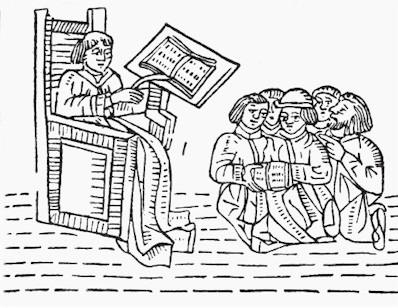 English 1302.043: Rhetoric and Composition IISpring 2019Instructor: Dr. Wayne Gay 	Course Information: Tuesday & Thursday, 11 am-12:20 pm, Preston Hall, Room 100Office/Hours: Tuesday & Thursday 2-3:30 pm and by appointment at Preston Hall 201Email: wgay@uta.edu   Phone: (817)500-4962 (this is a second line app, and is not always reliable; email is preferred communication) Faculty Profile: https://mentis.uta.edu/public/#profile/profile/edit/id/11521/category/1English 1302 RHETORIC AND COMPOSITION II: This course satisfies the University of Texas at Arlington core curriculum requirement in communication. Continues ENGL 1301, but with an emphasis on advanced techniques of academic argument. Includes issue identification, independent library research, analysis and evaluation of sources, and synthesis of sources with students’ own claims, reasons, and evidence. This course focuses on critical engagement with ethical and social issues and the development of academic arguments that communicate a specific point of view. Prerequisite: Grade of C or better in English 1301.Core Objectives: Critical Thinking Skills: To include creative thinking, innovation, inquiry, and analysis, evaluation and synthesis of information.Communication Skills: To include effective development and expression of ideas through written, oral, and visual communication.Teamwork: To include the ability to consider different points of view and to work effectively with others to support a shared purpose or goal.Personal Responsibility: To include the ability to connect choices, actions and consequences to ethical decision-making.
English 1302 Expected Learning OutcomesIn English 1302, students build on the knowledge and information that they learned in English 1301. By the end of English 1302, students should be able to:Rhetorical KnowledgeIdentify and analyze the components and complexities of a rhetorical situationUse knowledge of audience, exigence, constraints, genre, tone, diction, syntax, and structure to produce situation-appropriate argumentative texts, including texts that move beyond formulaic structuresKnow and use special terminology for analyzing and producing argumentsPractice and analyze informal logic as used in argumentative textsCritical Reading, Thinking, and WritingUnderstand the interactions among critical thinking, critical reading, and writingIntegrate personal experiences, values, and beliefs into larger social conversations and contextsFind, evaluate, and analyze primary and secondary sources for appropriateness, timeliness, and validityProduce situation-appropriate argumentative texts that synthesize sources with their own ideas and advance the conversation on an important issueProvide valid, reliable, and appropriate support for claims, and analyze evidentiary support in others’ textsProcessesPractice flexible strategies for generating, revising, and editing complex argumentative textsEngage in all stages of advanced, independent library researchPractice writing as a recursive process that can lead to substantive changes in ideas, structure, and supporting evidence through multiple revisionsUse the collaborative and social aspects of writing to critique their own and others’ argumentsConventionsApply and develop knowledge of genre conventions ranging from structure and paragraphing to tone and mechanics, and be aware of the field-specific nature of these conventionsSummarize, paraphrase, and quote from sources using appropriate documentation styleRevise for style and edit for features such as syntax, grammar, punctuation, and spellingEmploy technologies to format texts according to appropriate stylistic conventionsRequired Texts and materials.(students must have the following editions)Graff and Birkenstein, They Say/I Say, third editionLunsford, Ruszkiewicz, and Walters, Everything’s an Argument with 2016 MLA Update, seventh edition (2017 UTA Custom first edition)  In addition, students should own and bring to class a 1-inch three-ring binder with writing paper; the binder will provide space for storage of printouts, handouts, and hard copies of papers. Description of Major Assignments. 	Issue Proposal:  This semester you’ll be conducting research on an issue that you select. For this paper, you will take stock of what you already know about the issue you select, organize and develop your thoughts, and sketch a plan for your research. The issue proposal will be at least 3-5 pages long, and will be formatted in MLA style.	Annotated Bibliography: For this assignment you will create a list of at least ten relevant and appropriately chosen sources that represent multiple perspectives on your issue. You will include a summary of each source and a discussion of how you might use the source in your next essays. The Annotated Bibliography will be formatted in MLA style.	Mapping the Issue: For this paper, you will map the controversy surrounding your issue by describing its history and summarizing at least three different positions on the issue—all from a completely neutral point of view. This paper will be five pages long, formatted in MLA style, with a “Works Cited” page. 	Signature Assignment: Researched Position Paper:  For this paper, you will advocate a position on your issue with a well-supported argument written for an audience that you select. This paper should be five-ten pages plus a “Works Cited” page(s).	Final Presentation: Every student will be required to complete a spoken in-class presentation of the work they have done for the Researched Position Paper. The presentation should be five to ten minutes long.Peer Reviews. Your written Issue Proposal, Annotated Bibliography, Issue Map, and Position Paper will include mandatory peer review workshops and evaluations. Participation in the peer editing group will comprise 20% of the grade in each assignment.Plagiarism Tutorial and other required assignments. All students will complete the UTA Library Plagiarism tutorial online with a grade of 100 in order to receive a passing grade in this course, though participation will not be averaged into the final grade. Due date for participation will be announced during the course of the semester. In addition, you will complete several mandatory zero-credit short exercises in order to pass the course.Grades. Final grades in ENGL 1302 are A, B, C, F, and Z. Students must pass English 1301 and English 1302 with a grade of C or higher in order to move on to the next course. This policy is in place because of the key role that First-Year English courses play in students’ educational experiences at UTA.The Z grade is reserved for students who attend class regularly, participate actively, and complete all the assigned work on time but simply fail to write well enough to earn a passing grade. This judgment is made by the instructor and is not necessarily based upon a number average. The Z grade is intended to reward students for good effort. While students who receive a Z will not get credit for the course, the Z grade will not affect their grade point average. They may repeat the course for credit until they do earn a passing grade. The F grade, which does negatively affect GPA, goes to failing students who do not participate actively in class, and/or do not complete assigned work.  Your final grade for this course will consist of the following:Issue Proposal						20%Annotated Bibliography				20%Mapping the Issue					20%Signature Assignment: Researched Position Paper	40%Final grades will be calculated as follows: A=90-100%, B=80-89.99%, C=70-79.99%, F=69.99%-and below; Z=see the Z grade policy above. There will be no make-up work or extra-credit assignments.All assignments must be completed to pass the course, regardless of your average. Keep all papers until you receive your final grade from the university. You cannot challenge a grade without evidence. Choosing a Topic: The assignments in English 1302 are set up to build upon one another throughout the course of the semester. Because of this, you will need to pick a topic for the Issue Proposal and then you will stay with that topic for the entire semester. You may not change your topic without permission from me. If you feel at some point after choosing a topic that you want to change topic, then you will need to make an appointment to see me so we can discuss what this will require; however, if this happens you will be required to rewrite every assignment you have submitted to reflect the new topic. The new assignments would be graded and that grade would replace the grade you made on your first assignments, regardless of whether that grade is higher or lower. Submitting Assignments to Blackboard: All assignments in this course will be submitted to Blackboard. I will not accept any assignments via e-mail or on paper. All assignments submitted to Blackboard must be saved as a .doc or .docx file to ensure that I am able to open them on my computer. It is your responsibility to ensure that all of your work is saved in this way and submitted in the correct format. All assignments are due on Blackboard at a specified time. Late assignments will not be accepted; extenuating circumstances should be communicated to the instructor BEFORE the time at which the assignment is due.Grade Grievances: First Year English has a specific procedure that must be followed in order for a student to appeal a grade or any other matter related to their 1301/02 class. First, the student must communicate with the instructor in an attempt to resolve any matter in question. The next step is for students to communicate with the Director of First Year English. The Director will then advise students on the next official steps in any appeal process. Any appeal of a grade in this course must follow the procedures and deadlines for grade-related grievances as published in the current undergraduate / graduate catalog. http://wweb.uta.edu/catalog/content/general/academic_regulations.aspx#10.]Late Enrollment Policy: Though I realize that at times enrolling in a course after the start date is unavoidable, please be advised that you will be held responsible for the class periods that you have missed even if you were not enrolled in the course. I will not allow you to make up missed opportunities for participation points or any other assignments that occurred before you enrolled. If you enroll in class after the start date it is your responsibility to contact your peers in order to get caught up on the schedule and any announcements that might have been delivered in your absence. This policy also applies to students who drop and add.Paper Reuse Policy. You are not allowed, under any circumstances, to reuse papers from prior classes in this course or any other course that you have taken at any institution.  Reusing papers does not demonstrate any advance in knowledge or skill, and so would not be helpful for you either in terms of your learning this semester, or for me in terms of assessing this learningParticipation Policy and Attendance.  Successful college students come to class and participate regularly. Excused absences include official university activities, military service, and/or religious holidays. Students must inform the instructor in writing at least one week in advance of an excused absence in order to receive an alternative daily grade/participation grade assignment. In terms of lecture notes, should you miss class (even with an excused absence), I will not supply what you miss by email or phone. It is your responsibility to conference with a peer to get this material or make an appointment to see me in person.At the University of Texas at Arlington, taking attendance is not required. However, each faculty member is free to develop his or her own methods of evaluating students’ academic performance, which includes establishing course-specific policies on attendance. Thus, there is no “attendance” grade in my course. However, lack of participation due to unexcused absence on five occasions will result in a lowering of the final grade for the course by at least one letter grade; lack of participation due to unexcused absence on seven or more occasions will result in the lowering of the final grade for the course by at least two letter grades; lack of participation due to absence on nine or more occasions due to unexcused absence will result in lowering of the final grade for the course by three letter grades.Students should make every reasonable to effort to be on time; students who find they are late in arriving should enter the classroom quietly. The instructor reserves the right to give full or partial credit for participation for late students. Adults over the age of eighteen should be physically and emotionally able to sit for eighty minutes without leaving the room, and, because of the distraction and disturbance of leaving and reentering, should plan not to reenter after leaving, and to be counted for an unexcused absence.Classroom Behavior. Class sessions are short and require your full attention. All cell phones, laptops, and other electronic devices should be turned off and put away when entering the classroom; all earpieces should be removed. Store materials from other classes, reading not related to this class,  bulky bags, and other distractions so that you can concentrate on the ENGL 1302 readings and discussions each day. Students are expected to participate respectfully in class, to listen to other class members, and to comment appropriately. I also expect consideration and courtesy from students. Professors are to be addressed appropriately and communicated with professionally.According to Student Conduct and Discipline, "students are prohibited from engaging in or attempting to engage in conduct, either alone or in concert with others, that is intended to obstruct, disrupt, or interfere with, or that in fact obstructs, disrupts, or interferes with any instructional, educational, research, administrative, or public performance or other activity authorized to be conducted in or on a University facility. Obstruction or disruption includes, but is not limited to, any act that interrupts, modifies, or damages utility service or equipment, communication service or equipment, or computer equipment, software, or networks” (UTA Handbook or Operating Procedures, Ch. 2, Sec. 2-202). Students who do not respect the guidelines listed above or who disrupt other students’ learning may be asked to leave class and/or referred to the Office of Student Conduct.Students will not use laptops, i-pads, or telephones in class; students who do will be asked to leave and will be marked as not participating on that day, and will lose ten participation points.Healthy adults should be able to remain seated and attentive for eighty minutes at a time. If you feel compelled to leave the room during class, you will not be permitted to return and will lose ten participation points. Students may discreetly consume appropriate drinks; food in general is not a good idea in the classroom.Classroom Visitors: Only students officially enrolled in this section are allowed to attend class meetings. Students may not bring guests (children, spouses, friends, family) to class unless an academic request has been submitted and approved by the instructor well in advance of the proposed class visit. Children are not allowed in class as visitors at any timeAcademic Integrity. All students enrolled in this course are expected to adhere to the UT Arlington Honor Code:I pledge, on my honor, to uphold UT Arlington’s tradition of academic integrity, a tradition that values hard work and honest effort in the pursuit of academic excellence. I promise that I will submit only work that I personally create or contribute to group collaborations, and I will appropriately reference any work from other sources. I will follow the highest standards of integrity and uphold the spirit of the Honor Code.Enrollment in and participation in this course implies acceptance of and adherence to the UT Arlington Honor Code.It is the philosophy of The University of Texas at Arlington that academic dishonesty is a completely unacceptable mode of conduct and will not be tolerated in any form. All persons involved in academic dishonesty will be disciplined in accordance with University regulations and procedures. Discipline may include suspension or expulsion from the University. "Scholastic dishonesty includes but is not limited to cheating, plagiarism, collusion, the submission for credit of any work or materials that are attributable in whole or in part to another person, taking an examination for another person, any act designed to give unfair advantage to a student or the attempt to commit such acts" (Regents’ Rules and Regulations, Series 50101, Section 2.2) You can get in trouble for plagiarism by failing to correctly indicate places where you are making use of the work of another or colluding with another to prepare assignments. It is your responsibility to familiarize yourself with the conventions of citation by which you indicate which ideas are not your own and how your reader can find those sources. Read your textbook and/or handbook for more information on quoting and citing properly to avoid plagiarism. If you still do not understand, ask your instructor. All students caught plagiarizing or cheating will be referred to the Office of Student Conduct.Disability Accommodations: UT Arlington is on record as being committed to both the spirit and letter of all federal equal opportunity legislation, including The Americans with Disabilities Act (ADA), The Americans with Disabilities Amendments Act (ADAAA), and Section 504 of the Rehabilitation Act. All instructors at UT Arlington are required by law to provide “reasonable accommodations” to students with disabilities, so as not to discriminate on the basis of disability. Students are responsible for providing the instructor with official notification in the form of a letter certified by the Office for Students with Disabilities (OSD).  Only those students who have officially documented a need for an accommodation will have their request honored. Students experiencing a range of conditions (Physical, Learning, Chronic Health, Mental Health, and Sensory) that may cause diminished academic performance or other barriers to learning may seek services and/or accommodations by contacting: The Office for Students with Disabilities, (OSD)  www.uta.edu/disability or calling 817-272-3364. Information regarding diagnostic criteria and policies for obtaining disability-based academic accommodations can be found at www.uta.edu/disability.Counseling and Psychological Services, (CAPS)   www.uta.edu/caps/ or calling 817-272-3671 is also available to all students to help increase their understanding of personal issues, address mental and behavioral health problems and make positive changes in their lives. Non-Discrimination Policy: The University of Texas at Arlington does not discriminate on the basis of race, color, national origin, religion, age, gender, sexual orientation, disabilities, genetic information, and/or veteran status in its educational programs or activities it operates. For more information, visit uta.edu/eos.Title IX Policy: The University of Texas at Arlington (“University”) is committed to maintaining a learning and working environment that is free from discrimination based on sex in accordance with Title IX of the Higher Education Amendments of 1972 (Title IX), which prohibits discrimination on the basis of sex in educational programs or activities; Title VII of the Civil Rights Act of 1964 (Title VII), which prohibits sex discrimination in employment; and the Campus Sexual Violence Elimination Act (SaVE Act). Sexual misconduct is a form of sex discrimination and will not be tolerated. For information regarding Title IX, visit www.uta.edu/titleIX or contact Ms. Jean Hood, Vice President and Title IX Coordinator at (817) 272-7091 or jmhood@uta.edu..Drop Policy. Students may drop or swap (adding and dropping a class concurrently) classes through self-service in MyMav from the beginning of the registration period through the late registration period. After the late registration period, students must see their academic advisor to drop a class or withdraw. Undeclared students must see an advisor in the University Advising Center. Drops can continue through a point two-thirds of the way through the term or session. It is the student's responsibility to officially withdraw if they do not plan to attend after registering. Students will not be automatically dropped for non-attendance. Repayment of certain types of financial aid administered through the University may be required as the result of dropping classes or withdrawing. Contact the Financial Aid Office for more information.Electronic Communication Policy. All students must have access to a computer with internet capabilities. Students should check email daily for course information and updates. I will send group emails through Blackboard. I am happy to communicate with students through email. However, I ask that you be wise in your use of this tool. Make sure you have consulted the syllabus for answers before you send me an email. Remember, I do not monitor my email 24 hours a day. I check it periodically during the school week and occasionally on the weekend. The University of Texas at Arlington has adopted the University “MavMail” address as the sole official means of communication with students. MavMail is used to remind students of important deadlines, advertise events and activities, and permit the University to conduct official transactions exclusively by electronic means. For example, important information concerning registration, financial aid, payment of bills, and graduation are now sent to students through the MavMail system. All students are assigned a MavMail account. Students are responsible for checking their MavMail regularly. Information about activating and using MavMail is available at http://www.uta.edu/oit/email/. There is no additional charge to students for using this account, and it remains active even after they graduate from UT Arlington.Conferences and Questions: I have two regularly scheduled office periods each week. These times are reserved for students to drop by or to make an appointment to discuss course assignments, grades, or other class-related concerns. I will be happy to make other appointment times for you if your class schedule conflicts with regular conference times or if I am not available on certain days. If you receive a grade on an assignment about which you have questions, please wait twenty-four hours before discussing it with me. This gives you time to process the assignment comments and to think about how your course work meets the requirements set forth for each assignment. Student Support Services: UT Arlington provides a variety of resources and programs designed to help students develop academic skills, deal with personal situations, and better understand concepts and information related to their courses. Resources include tutoring, major-based learning centers, developmental education, advising and mentoring, personal counseling, and federally funded programs. For individualized referrals, students may visit the reception desk at University College (Ransom Hall), call the Maverick Resource Hotline at 817-272-6107, send a message to resources@uta.edu, or view the information at http://www.uta.edu/universitycollege/resources/index.php.The IDEAS Center (Second Floor of Central Library) offers free tutoring to all students with a focus on transfer students, sophomores, veterans and others undergoing a transition to UT Arlington. To schedule an appointment with a peer tutor or mentor email IDEAS@uta.edu or call (817) 272-6593.The English Writing Center (411LIBR): The Writing Center Offers free tutoring in 20-, 40-, or 60-minute face-to-face and online sessions to all UTA students on any phase of their UTA coursework. Our hours are 9 am to 8 pm Mon.-Thurs., 9 am-3 pm Fri. and Noon-6 pm Sat. and Sun. Register and make appointments online at http://uta.mywconline.com. Classroom Visits, workshops, and specialized services for graduate students are also available. Please see www.uta.edu/owl for detailed information on programs and services.The Library’s Second floor Academic Plaza offers students a central hub of support services, including IDEAS Center, University Advising Services, Transfer UTA and various college/school advising hours. Services are available during the library’s hours of operation. http://library.uta.edu/academic-plazaLibrarian to Contact: [Marquel Anteola  manteola@uta.edu 817-272-7426] Syllabus and Schedule Changes. Instructors try to make their syllabuses as complete as possible; however, during the course of the semester I may be required to alter, add, or abandon certain policies/assignments.  Instructors reserve the right to make such changes as they become necessary.  Students will be informed of any major changes in writing.Campus Carry:  Effective August 1, 2016, the Campus Carry law (Senate Bill 11) allows those licensed individuals to carry a concealed handgun in buildings on public university campuses, except in locations the University establishes as prohibited. Under the new law, openly carrying handguns is not allowed on college campuses. For more information, visit http://www.uta.edu/news/info/campus-carry/Course Schedule. Assignments are due on the day they are listed.Tuesday 15 January: intro. to course material and colleagues in classThursday 17 January: intro. to course material and colleagues in class	Saturday 19 September: Diagnostic essay and plagiarism tutorial due on Blackboard at 		12 noonTuesday 22 January: continued intro. to course material and colleagues in classThursday 24 January: MLA formatting and discussion of topic possibilities	Saturday 26 January: Formatting exercise due on Blackboard at 12 noonTuesday 29 January: No class meetings; individual conferences with Dr. Gay****Wednesday 30 January: University Census Date: no adds or drops after this date without penalty*****Thursday 31 January: No class meetings; individual conferences with Dr. GayTuesday 5 February: Formatting in-text citations and “Works Cited” page; preparing the Issue 	ProposalThursday 7 February: Continued discussion in class of Issue ProposalTuesday 12 February: Peer edit Issue ProposalThursday 19 February: Continued Peer edit of Issue Proposal	Saturday 21: February: Issue Proposal due on Blackboard by 12 noonTuesday 26 February: Research Strategies and Formatting an Annotated BibliographyThursday 28 February: Continued Discussion of Annotated BibliographyTuesday 5 March: In-class discussion of Pathos, Ethos, and Logos and other argument strategiesThursday 7 March: Continued discussion of Pathos, Ethos, and Logos and other argument	StrategiesTuesday 12 March and Thursday 14 March: No class, spring break Tuesday 19 March: Peer edit Annotated BibliographyThursday 21 March: Continue peer edit of Annotated Bibliography	Saturday 23 March: Annotated Bibliography due on Blackboard at 12 noonTuesday 26 March: Introduction to “Mapping the Issue”Thursday 28 March: Continued introduction to “Mapping the Issue”Tuesday 2 April: Peer edit of  “Mapping the Issue”Thursday 4 April: Continued peer edit of “Mapping the Issue”	Saturday 6 April: “Mapping the Issue” paper due on Blackboard at 12 noonTuesday 9 April: Introduction to final Position Paper (Signature Assignment)Thursday 16 April: Continued introduction to Final Position Paper Tuesday 16 April: Peer edit of Final Position PaperThursday 18 April: Peer edit of Final Position Paper	Saturday 20 April: Final Position Paper (Signature Assignment) due on Blackboard 			at 12 noon.Tuesday 23 April: Class presentationsThursday 25 April: Class presentationsTuesday 30 April: Class presentationsThursday 2 May: Class presentationsFinal Exam Period: Tuesday 7 May, 11am-1:30 pm: Continued class presentations.Emergency Phone Numbers: In case of an on-campus emergency, call the UT Arlington Police Department at 817-272-3003 (non-campus phone), 2-3003 (campus phone). You may also dial 911.